◆まずは、の！　（）✎１．NHK「そもそも自分らしさってなに？」をし、７つのに◯を付けて答えましょう。◆さあ、いよいよ！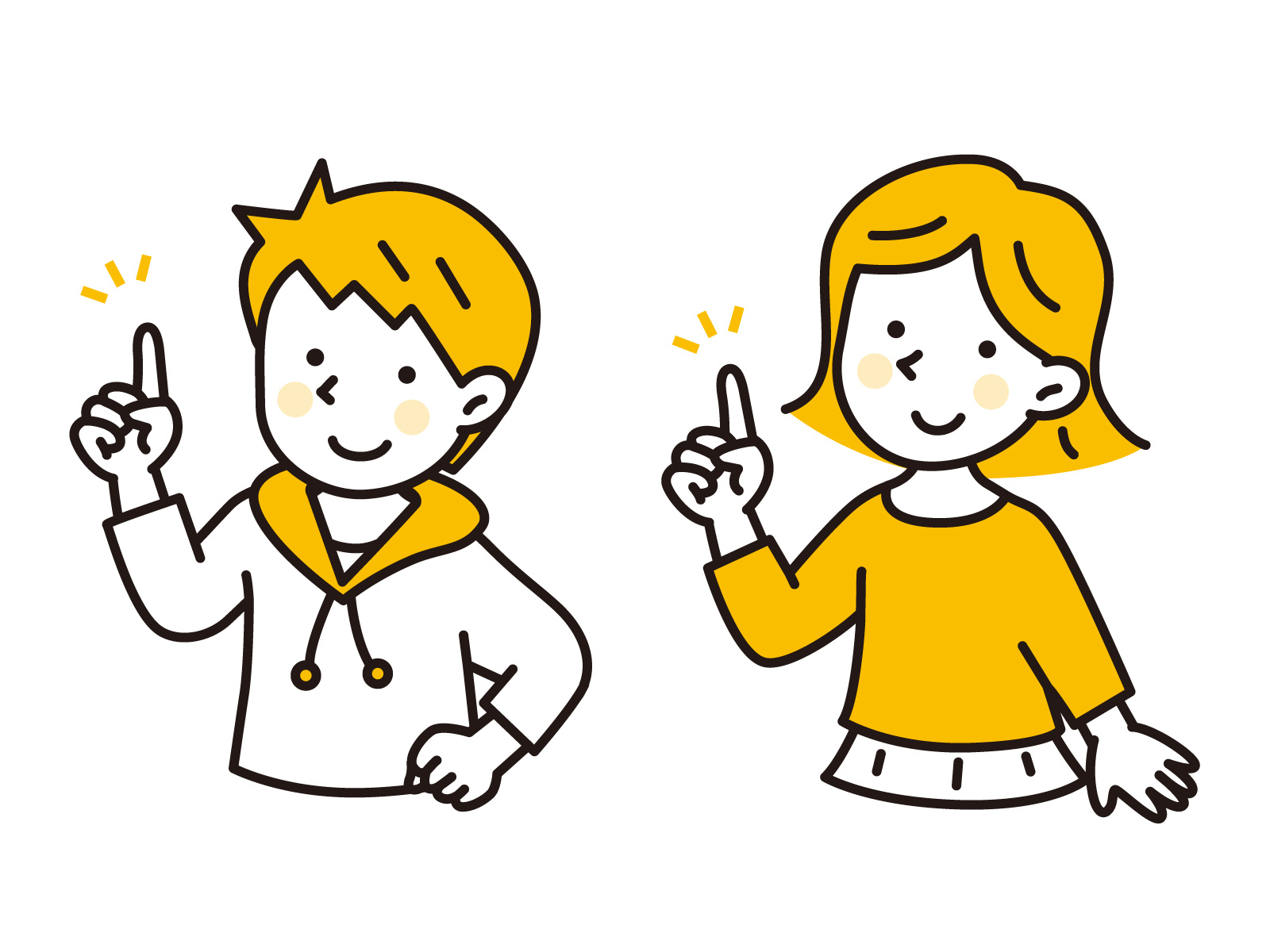 めあて　自分はどんな『み』や『』をもっているのか、大発見をしよう！✎１．ののお話を聞きながら、考えたり感じたりしたことをメモしましょう。✎３．のの方々のお話を聞いて考えた、自分ができる(な)こと=『み』や　　自分にできそうなこと=『』について、フィッシュボーン図に書き出してみましょう！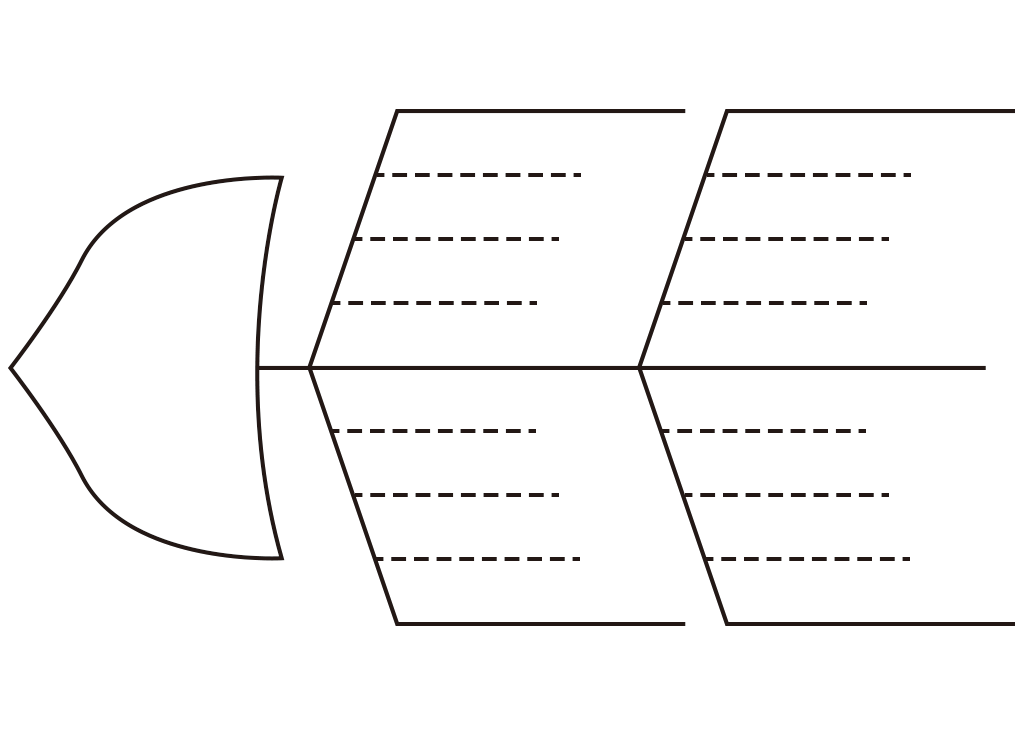 （1）シーン2：Q（キュー）君のみは何ですか？　　（　　）学校のマラソン大会に出るか、出ないかということ。　　（　　）クラスで毎日行うマラソン練習に出るか、出ないかということ。（1）シーン2：Q（キュー）君のみは何ですか？　　（　　）学校のマラソン大会に出るか、出ないかということ。　　（　　）クラスで毎日行うマラソン練習に出るか、出ないかということ。（2）シーン3：Q君が考えていた「自分らしく生きる」とはどういうことですか？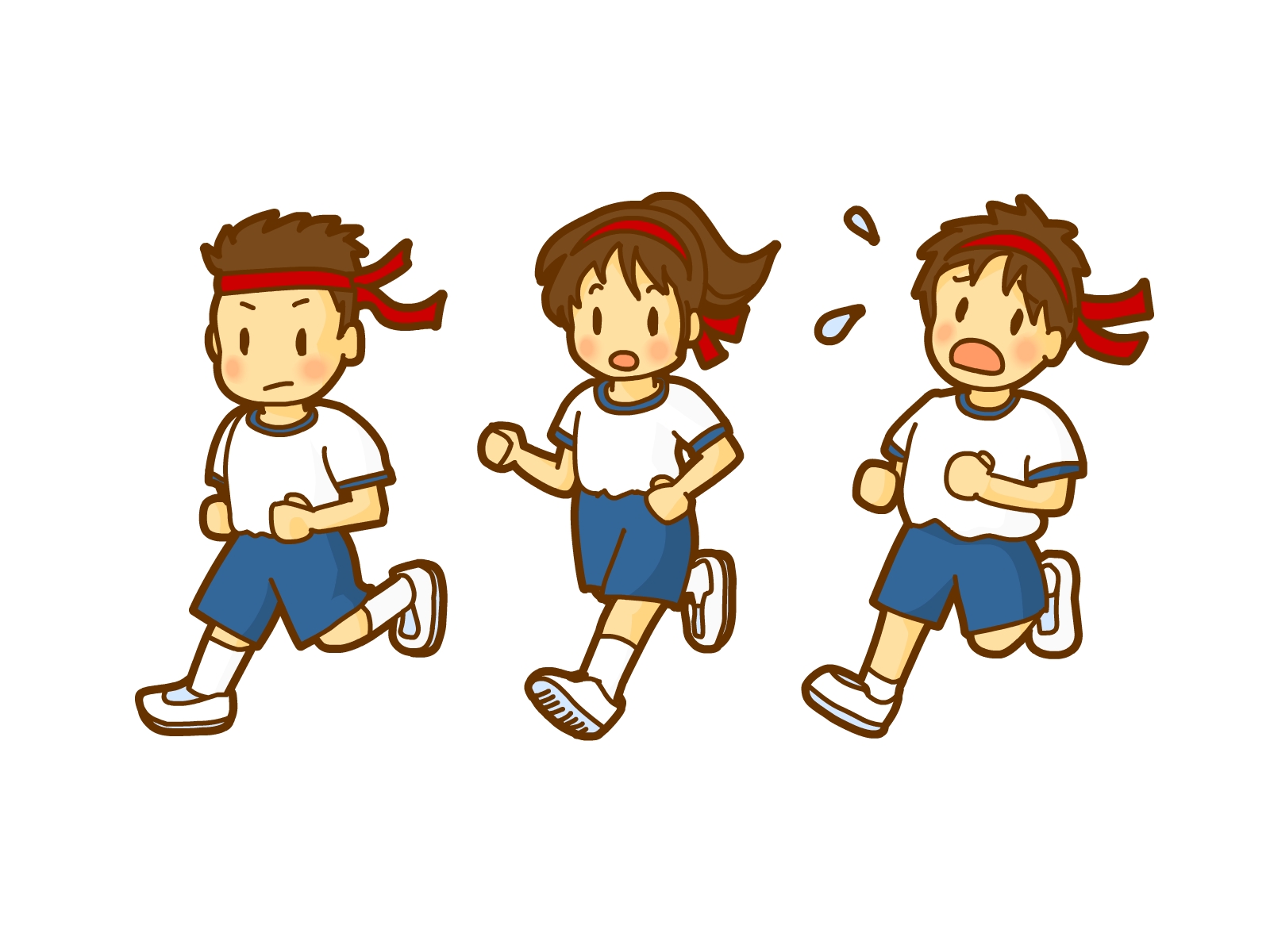 　　（　　）自分のきなことやなことをして生きていくこと。　　（　　）自分は「こうありたい」「こうなりたい」となりたい姿を考えながら生きること。（2）シーン3：Q君が考えていた「自分らしく生きる」とはどういうことですか？　　（　　）自分のきなことやなことをして生きていくこと。　　（　　）自分は「こうありたい」「こうなりたい」となりたい姿を考えながら生きること。（3）シーン4：チッチ君がQ君にしたことは何ですか？　　（　　）れてしまうので、もうこれ以上は考えなくてよいということ。　　（　　）Q君が考える『自分らしさ』とは何かを、深くじっくりと考えてみること。（3）シーン4：チッチ君がQ君にしたことは何ですか？　　（　　）れてしまうので、もうこれ以上は考えなくてよいということ。　　（　　）Q君が考える『自分らしさ』とは何かを、深くじっくりと考えてみること。（4）シーン5～7：Q君は自分のことを次のように考えています。　　　　　　　　　　いつも明るくて元気　　　　　で　　　　　　　　　　★だいたいのことは上手にできる　おもしろくて　　では、チッチ君やお母さんも、Q君のことを★のように感じていますか？　　（　　）同じように、感じている。　　（　　）同じようには、感じていない。（4）シーン5～7：Q君は自分のことを次のように考えています。　　　　　　　　　　いつも明るくて元気　　　　　で　　　　　　　　　　★だいたいのことは上手にできる　おもしろくて　　では、チッチ君やお母さんも、Q君のことを★のように感じていますか？　　（　　）同じように、感じている。　　（　　）同じようには、感じていない。（5）シーン11：Q君が考える『みんなが自分らしさと言っているもの』は何ですか？　　（　　）こうありたいとか、こうなりたいという、自分のののこと。　　（　　）人がもっている、あるのこと。（5）シーン11：Q君が考える『みんなが自分らしさと言っているもの』は何ですか？　　（　　）こうありたいとか、こうなりたいという、自分のののこと。　　（　　）人がもっている、あるのこと。（6）シーン13：エンディングテーマを、のを考えながら、　　　　　　　　　　　　　　　　　　　　ビデオに合わせて2回、大きな声で歌いましょう！　　（　　）のを考えながら、2回大きな声で歌った！（6）シーン13：エンディングテーマを、のを考えながら、　　　　　　　　　　　　　　　　　　　　ビデオに合わせて2回、大きな声で歌いましょう！　　（　　）のを考えながら、2回大きな声で歌った！（7）さあ、考えよう！　みんなは『どんな人』ですか？（7）さあ、考えよう！　みんなは『どんな人』ですか？自分の、良いところ、出来ることなどをたくさん書きましょう。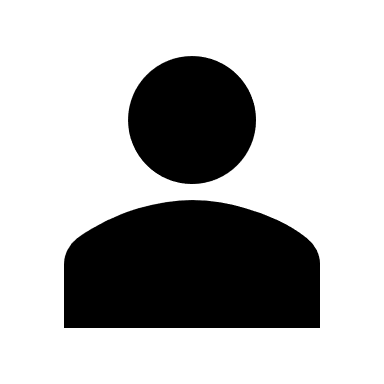 お家の人に、あなたがどんな風に見えているのかを聞いて書きましょう。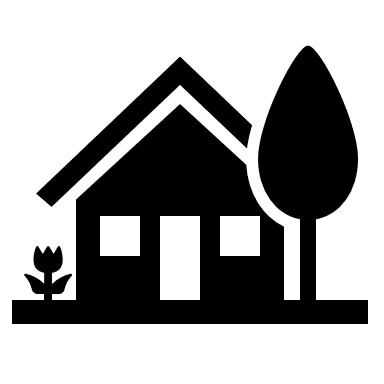 